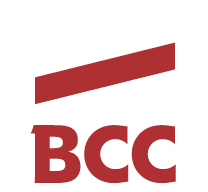 Warszawa, 13.02. 2023 r. Perspektywa otrzymania przez Polskę środków z KPO wciąż odległa..Prezydent Andrzej Duda skierował ustawę o Sądzie Najwyższym do Trybunału Konstytucyjnego i zaapelował do sędziów o niezwłoczne zajęcie się nowelą. Decyzja Prezydenta oddala o wiele miesięcy perspektywę otrzymania przez Polskę środków z KPO. Zamiast oczekiwanego przez biznes szybkiego wdrożenia ustawy, mamy skierowanie jej do Trybunału Konstytucyjnego z prośbą Prezydenta o niezwłoczne zajęcie się tą ważną ustawą. Tymczasem szybkiego rozpoznania raczej nie będzie i to z dwóch zasadniczych powodów. Po pierwsze ilość rozstrzygniętych przez TK spraw z roku na rok jest coraz mniejsza, a w Trybunale znajdują się ciągle jeszcze nierozstrzygnięte sprawy, które wpłynęły w 2014. Po drugie w TK istnieje obecnie wewnętrzny spór między sędziami co do tego, czy obecna Prezes TK nadal pełni tą funkcję. Jest to o tyle istotne, że w kwestii zgodności z Konstytucją ustawy o Sądzie Najwyższym TK zobligowany jest orzekać w pełnym składzie, co w związku ze sporem może być utrudnione. Jednocześnie istnieje poważne ryzyko stwierdzenia niezgodności z Konstytucją zaskarżonej ustawy. Ustawa zawiera bowiem rozwiązania, które budzą wątpliwości natury prawnej. W przypadku potwierdzenia się tych wątpliwości, proces legislacyjny będzie musiał być wdrożony od początku, co oczywiście zajmie czas. Zatem w tak tak ważnej dla przedsiębiorców i całej gospodarki sprawie, politycy niestety zawiedli. - powiedział Radosław Płonka - ekspert BCC ds. gospodarki. 	Zgodnie z nowelizacją ustawy o SN sprawy dyscyplinarne i immunitetowe sędziów ma rozstrzygać Naczelny Sąd Administracyjny, a nie jak dotąd Izba Odpowiedzialności Zawodowej Sądu Najwyższego. Nowela zakłada także zasadnicze zmiany dotyczące niezawisłości i bezstronności sędziego. NSA ma rozstrzygać tzw. sprawy immunitetowe sędziów wszystkich sądów w tym zezwalać na pociągnięcie sędziów oraz asesorów sądowych do odpowiedzialności karnej i ich tymczasowe aresztowanie.Zależy mi na jak najszybszym uruchomieniu środków z Krajowego Planu Odbudowy, które są potrzebne do rozwoju polskiej gospodarki, dlatego podjąłem decyzję o skierowaniu ustawy do Trybunału Konstytucyjnego w trybie prewencyjnym. Zwracam się z apelem do sędziów Trybunału Konstytucyjnego o niezwłoczne zajęcie się tą ważną ustawą i prace nad nią w poczuciu odpowiedzialności za bezpieczeństwo prawne i ekonomiczne Polek           i Polaków. - powiedział prezydent.Ustawa nie będzie obowiązywała, dopóki Trybunał Konstytucyjny nie wypowie się na temat jej zgodności z konstytucją.***BCC to największa w kraju ustawowa organizacja indywidualnych pracodawców. Członkowie Klubu zatrudniają ponad 400 tys. pracowników, przychody firm to ponad 200 miliardów złotych, a siedziby rozlokowane są w 250 miastach. Na terenie Polski działają 22 loże regionalne. Do BCC należą przedstawiciele wszystkich branż, międzynarodowe korporacje, instytucje finansowe i ubezpieczeniowe, firmy telekomunikacyjne, najwięksi polscy producenci, uczelnie wyższe, koncerny wydawnicze i znane kancelarie prawne. Członkami BCC – klubu przedsiębiorców są także prawnicy, dziennikarze, naukowcy, wydawcy, lekarze, wojskowi i studenci. Więcej o BCC:www.bcc.plBusiness Centre Club w mediach społecznościowych:Linkedin: www.linkedin.com/company/business-centre-club/Facebook: www.facebook.com/businesscentreclubTwitter: www.twitter.com/BCCorgKontakt dla mediów:Open Minded Grouppr@openmindedgroup.plBCCRenata Stefanowskarenata.stefanowska@bcc.pl